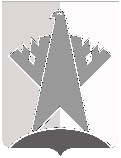 ДУМА СУРГУТСКОГО РАЙОНАХанты-Мансийского автономного округа - ЮгрыРЕШЕНИЕ«12» февраля 2021 года                                                                                                    № 1069-нпа        г. СургутНа основании статьи 50 Жилищного кодекса Российской Федерации Дума Сургутского района решила:1.	Внести в решение Сургутской районной Думы от 17 июня 2005 года 
№ 330 «Об установлении учетной нормы и нормы предоставления жилых помещений по договорам социального найма» следующие изменения:1)	наименование решения изложить в следующей редакции: «Об установлении нормы предоставления и учетной нормы площади жилых помещений по договорам социального найма»;2)	пункт 1 решения после слова «предоставления» дополнить словом «площади».2.	Решение вступает в силу после его официального опубликования (обнародования).О внесении изменений в решение Сургутской районной Думы от 17 июня 2005 года № 330 «Об установлении учетной нормы и нормы предоставления жилых помещений по договорам социального найма»Председатель Думы Сургутского районаА.П. Сименяк«12» февраля 2021 годаГлава Сургутского районаА.А. Трубецкой «12» февраля 2021 года